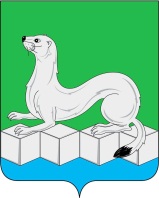 Российская ФедерацияИркутская областьАдминистрацияМуниципального района Усольского районного муниципального образованияПОСТАНОВЛЕНИЕ От  03.07.2020г.                         							№422р.п. БелореченскийО внесении изменений в муниципальную программу «Комплексное развитие сельских территорий Усольского района» на 2020 - 2025 годыВ связи с корректировкой объема бюджетных ассигнований на финансовое обеспечение реализации мероприятий муниципальной программы «Комплексное развитие сельских территорий Усольского района» на 2020 - 2025 годы, в соответствии с главой 5 Порядка принятия решений о разработке, формировании, утверждении, реализации и оценке эффективности реализации муниципальных программ муниципального района Усольского районного муниципального образования, утвержденного постановлением администрации муниципального района Усольского районного муниципального образования от 21.02.2019г. №229 (с изменениями от 14.04.2020г. №236), руководствуясь статьями 6, 22, 46 Устава Усольского районного муниципального образования, администрация муниципального района Усольского районного муниципального образования ПОСТАНОВЛЯЕТ:1. Внести в муниципальную программу «Комплексное развитие сельских территорий Усольского района» на 2020 - 2025 годы, утвержденную постановлением администрации муниципального района Усольского районного муниципального образования от 01.11.2019г. №1099 (с изменениями от 02.04.2020г. №206), следующие изменения:1.1. в паспорте муниципальной программы «Комплексное развитие сельских территорий Усольского района»:1.1.1. графу «Объемы финансирования муниципальной программы по источникам и срокам» изложить в следующей редакции:1.1.2. графу «Целевые показатели муниципальной программы» изложить в следующей редакции:1.1.3. графу «Ожидаемые конечные результаты реализации муниципальной программы» изложить в следующей редакции:в разделе 1:пункт 7 изложить в следующей редакции: «Мероприятие 1.7. «Выполнение работ по ремонту автомобильных дорог, расположенных в д. Ключевая».Дополнить пунктами 9, 10 следующего содержания: «9. Мероприятие 1.9. «Выполнение работ по благоустройству территории клуба, расположенной по ул. Озёрная 4 А п. Тальяны».10. Мероприятие 1.10. «Выполнение работ по благоустройству территории клуба, расположенной по ул. Мира 35 с. Целоты».1.3. в разделе 4: 1.3.1. подпункты 1.5, 1.6, 1.7 пункта 1 изложить в следующей редакции:«1.5. «Мероприятие 5. «Разработка проектно – сметной документации на строительство школы в с. Биликтуй Усольского районного муниципального образования на 120 мест».«1.6. Мероприятие 6. «Разработка проектно – сметной документации на строительство лыжной базы в п. Мишелевка Усольского районного муниципального образования».«1.7. Мероприятие 7. «Строительство лыжной базы в п. Мишелевка Усольского районного муниципального образования».1.3.2. в пункте 3:1.3.2.1. подпункт 3.7 изложить в следующей редакции: «3.7. Мероприятие 1.7. «Выполнение работ по ремонту автомобильных дорог, расположенных в д. Ключевая»;1.3.2.2. дополнить подпунктами 3.9, 3.10 следующего содержания:«3.9. Мероприятие 1.9. «Выполнение работ по благоустройству территории клуба, расположенной по ул. Озёрная 4 А п. Тальяны». 3.10. Мероприятие 1.10. «Выполнение работ по благоустройству территории клуба, расположенной по ул. Мира 35 с. Целоты».1.4. раздел 5 изложить в следующей редакции:«Раздел 5. Перечень целевых показателей в количественном и/или качественном выражении, характеризующий достижение поставленных целей и задачСведения о составе и значениях целевых показателей муниципальной программы «Комплексное развитие сельских территорий Усольского района» представлены в Приложении 2 к муниципальной программе.Для достижения поставленных целей и задач муниципальной программы разработаны следующие целевые показатели:1. Наличие проектно – сметной документации с положительным заключением государственной экспертизы на реконструкцию, строительство школы в п. Тайтурка.2. Наличие проектно – сметной документации с положительным заключением государственной экспертизы на строительство дома культуры в с. Большая Елань.3. Доля введенных в эксплуатацию спортивных объектов.4. Доля обучающихся, повысивших знания в области безопасности дорожного движения (далее – БДД), к доле всех обучающихся детей в Усольском районе. 5. Доля протяженности автомобильных дорог общего пользования местного значения с твердым покрытием, указанных в реестре муниципального имущества муниципального района Усольского районного муниципального образования, являющихся собственностью муниципального района, вне границ населенных пунктов в границах муниципального района, содержащихся в нормативном состоянии.6. Количество ликвидированных мест несанкционированного размещения твердых коммунальных отходов.7. Количество облагороженных населенных пунктов.8. Доля освоенных денежных средств муниципальными образованиями Усольского района, переданных на финансирование мероприятий по модернизации объектов коммунальной инфраструктуры и жилого фонда.».1.5. абзац второй раздела 6  изложить в следующей редакции:Общий объем финансирования на 2020 – 2025 годы составляет 79916,35тыс. руб., в том числе по годам:2020 – 51398,25 тыс. руб.;2021 – 5585,30 тыс. руб.;2022 – 5793,20 тыс. руб.;2023 – 5713,20 тыс. руб.;2024 – 5713,20 тыс. руб.;2025 – 5713,20 тыс. руб.,из них средства бюджета МР УРМО – 79916,35 тыс. руб., в том числе по годам:2020 – 51398,25 тыс. руб.;2021 – 5585,30 тыс. руб.;2022 – 5793,20 тыс. руб.;2023 – 5713,20 тыс. руб.;2024 – 5713,20 тыс. руб.;2025 – 5713,20 тыс. руб.».1.6. раздел 8 изложить в следующей редакции:«Раздел 8. Ожидаемые конечные результаты реализации муниципальной программыВ результате выполнения плана мероприятий муниципальной программы, решения поставленных задач и достижения поставленных целей подпрограмм будут достигнуты следующие результаты:1. Получение проектно - сметной документации с положительным заключением государственной экспертизы на реконструкцию, строительство школы в п. Тайтурка.2. Получение проектно - сметной документации с положительным заключением государственной экспертизы на строительство дома культуры в с. Большая Елань.3. Введенный в эксплуатацию спортивный объект.4. Достижение 100% БДД среди обучающихся и воспитанников образовательных учреждений Усольского района.5. 100 % нормативное содержание автомобильных дорог общего пользования местного значения с твердым покрытием, указанных в реестре муниципального имущества муниципального района Усольского районного муниципального образования, являющихся собственностью муниципального района.6. Размещение твердых коммунальных отходов с 27 несанкционированных мест размещения твердых коммунальных отходов.7. Улучшение облика Усольского района в 6 населенных пунктах к 2025 году.8. 100 % освоение денежных средств муниципальными образованиями Усольского района, переданных на финансирование мероприятий по модернизации объектов коммунальной инфраструктуры и жилого фонда.».1.7. в подпрограмме 1. «Комплексное обустройство населенных пунктов объектами социальной инфраструктуры»:1.7.1. в паспорте подпрограммы:1.7.1.1. графу «Целевые показатели подпрограммы» изложить в следующей редакции:1.7.1.2. графу «Объемы финансирования подпрограммы по источникам и срокам» изложить в следующей редакции:1.7.1.3. графу «Ожидаемые конечные результаты реализации подпрограммы» изложить в следующей редакции: 1.7.2. раздел 4 изложить в следующей редакции:«Раздел 4. Перечень основных мероприятий, мероприятий, направленных на достижение цели и задач в сфере реализации подпрограммыВ рамках реализации поставленной цели и задачи подпрограммы «Комплексное обустройство населенных пунктов объектами социальной инфраструктуры» включены следующие мероприятия:Мероприятие 1. «Разработка проектно – сметной документации на строительство школы - детского сада в п. Тальяны Усольского районного муниципального образования на 150 мест».Мероприятие 2. «Разработка проектно – сметной документации на реконструкцию, строительство школы в п. Тайтурка Усольского районного муниципального образования на 710 мест».Мероприятие 3. «Разработка проектно – сметной документации на реконструкцию детского сада в р.п. Белореченский Усольского районного муниципального образования на 40 мест».Мероприятие 4. «Разработка проектно – сметной документации на строительство дома культуры в с. Большая Елань Усольского районного муниципального образования».Мероприятие 5. «Разработка проектно – сметной документации на строительство школы в с. Биликтуй Усольского районного муниципального образования на 120 мест».Мероприятие 6. «Разработка проектно – сметной документации на строительство лыжной базы в п. Мишелевка Усольского районного муниципального образования».Мероприятие 7. «Строительство лыжной базы в п. Мишелевка Усольского районного муниципального образования».1.7.3. абзац второй раздела 6 изложить в следующей редакции:«Общий объем финансирования на 2020 – 2025 годы составляет 34240,00 тыс. руб., в том числе по годам:2020 - 34240,00 тыс. руб.;2021 - 0,00 тыс. руб.;2022 - 0,00 тыс. руб.;2023 - 0,00  тыс. руб.;2024 - 0,00 тыс. руб.;2025 - 0,00  тыс. руб.из них средства бюджета МР УРМО – 34240,00 тыс. руб., в том числе по годам:2020 - 34240,00 тыс. руб.;2021 - 0,00 тыс. руб.;2022 - 0,00 тыс. руб.;2023 - 0,00  тыс. руб.;2024 - 0,00 тыс. руб.;2025 - 0,00  тыс. руб.».1.7.4. раздел 8 изложить в следующей редакции:«Раздел 8. Ожидаемые конечные результаты реализации подпрограммыВ результате реализации мероприятий подпрограммы будут получены следующие результаты:- Получение проектно - сметной документации с положительным заключением государственной экспертизы на строительство школы - детского сада в п. Тальяны.- Получение проектно - сметной документации с положительным заключением государственной экспертизы на реконструкцию, строительство школы в п. Тайтурка.- Получение проектно - сметной документации с положительным заключением государственной экспертизы на реконструкцию детского сада в р.п. Белореченский.- Получение проектно - сметной документации с положительным заключением государственной экспертизы на строительство дома культуры в с. Большая Елань.- Получение проектно - сметной документации с положительным заключением государственной экспертизы на строительство школы в с. Биликтуй.- Получение проектно - сметной документации с положительным заключением государственной экспертизы на строительство лыжной базы в п. Мишелевка. - Введенный в эксплуатацию спортивный объект.».1.7. Приложения 1, 2, 3, 4, 5  к муниципальной программе изложить в новой редакции (прилагаются).2. Комитету по экономике и финансам администрации муниципального района Усольского районного муниципального образования (Касимовская Н.А.) предусмотреть финансирование мероприятий муниципальной программы «Комплексное развитие сельских территорий Усольского района» с учётом внесенных изменений.3. Отделу по организационной  работе  администрации  муниципального района  Усольского  районного  муниципального  образования  (Пономарева      С.В.) опубликовать настоящее постановление в газете «Официальный вестник Усольского района» и в сетевом издании «Официальный сайт администрации Усольского района» в информационно-телекоммуникационной сети «Интернет» (www.usolie-raion.ru).4. Настоящее постановление вступает в силу после дня его официального опубликования.5. Контроль за исполнением настоящего постановления возложить на заместителя мэра по муниципальному хозяйству Константинова А.Б.Мэр муниципального районаУсольского районного муниципального образования 					В.И. МатюхаПриложение 1к муниципальной программе «Комплексное развитие сельских территорий Усольского района»Перечень подпрограмм, основных мероприятий, мероприятий муниципальной программы «Комплексное развитие сельских территорий Усольского района»Приложение 2 к муниципальной программе «Комплексное развитие сельских территорий Усольского района»Сведения о составе и значениях целевых показателей муниципальной программы«Комплексное развитие сельских территорий Усольского района»Приложение 3 к муниципальной программе «Комплексное развитие сельских территорий Усольского района»Ресурсное обеспечение реализации муниципальной программы за счет средств бюджета муниципального района Усольского районного муниципального образования «Комплексное развитие сельских территорий Усольского района» Приложение 4 к муниципальной программе «Комплексное развитие сельских территорий Усольского района»Прогнозная (справочная) оценка ресурсного обеспечения реализации муниципальной программы за счет всех источников финансирования «Комплексное развитие сельских территорий Усольского района» Приложение 5к  муниципальной программе	«Комплексное развитие сельских территорий Усольского района»Обоснование затрат по мероприятиям муниципальной программы «Комплексное развитие сельских территорий Усольского района»Заместитель мэра по муниципальному хозяйству						А.Б. КонстантиновОбъемы финансирования муниципальной программы по источникам и срокамОбщий объем финансирования на 2020 – 2025 годы составляет 79916,35тыс. руб., в том числе по годам:2020 – 51398,25 тыс. руб.;2021 – 5585,30 тыс. руб.;2022 – 5793,20 тыс. руб.;2023 – 5713,20 тыс. руб.;2024 – 5713,20 тыс. руб.;2025 – 5713,20 тыс. руб.,из них средства бюджета МР УРМО – 79916,35 тыс. руб., в том числе по годам:2020 – 51398,25 тыс. руб.;2021 – 5585,30 тыс. руб.;2022 – 5793,20 тыс. руб.;2023 – 5713,20 тыс. руб.;2024 – 5713,20 тыс. руб.;2025 – 5713,20 тыс. руб.Целевые показателимуниципальной программыНаличие проектно – сметной документации с положительным заключением государственной экспертизы на реконструкцию, строительство школы в п. Тайтурка.Наличие проектно – сметной документации с положительным заключением государственной экспертизы на строительство дома культуры в с. Большая Елань.Доля введенных в эксплуатацию спортивных объектов.Доля обучающихся, повысивших знания в области безопасности дорожного движения (далее – БДД), к доле всех обучающихся детей в Усольском районе. Доля протяженности автомобильных дорог общего пользования местного значения с твердым покрытием, указанных в реестре муниципального имущества муниципального района Усольского районного муниципального образования, являющихся собственностью муниципального района, вне границ населенных пунктов в границах муниципального района, содержащихся в нормативном состоянии.Количество ликвидированных мест несанкционированного размещения твердых коммунальных отходов.Количество облагороженных населенных пунктов.Доля освоенных денежных средств муниципальными образованиями Усольского района, переданных на финансирование мероприятий по модернизации объектов коммунальной инфраструктуры и жилого фонда.Ожидаемые конечные результаты реализации муниципальной программы1. Получение проектно - сметной документации с положительным заключением государственной экспертизы на реконструкцию, строительство школы в п. Тайтурка.2. Получение проектно - сметной документации с положительным заключением государственной экспертизы на строительство дома культуры в с. Большая Елань.3. Введенный в эксплуатацию спортивный объект.4. Достижение 100% БДД среди обучающихся и воспитанников образовательных учреждений Усольского района.5. 100 % нормативное содержание автомобильных дорог общего пользования местного значения с твердым покрытием, указанных в реестре муниципального имущества муниципального района Усольского районного муниципального образования, являющихся собственностью муниципального района.6. Размещение твердых коммунальных отходов с 27 несанкционированных мест размещения твердых коммунальных отходов.7. Улучшение облика Усольского районав 6 населенных пунктах к 2025 году.8. 100 % освоение денежных средств муниципальными образованиями Усольского района, переданных на финансирование мероприятий по модернизации объектов коммунальной инфраструктуры и жилого фонда. Целевые показатели подпрограммы- Наличие проектно – сметной документации с положительным заключением государственной экспертизы на строительство школы – детского сада в п. Тальяны.- Наличие проектно – сметной документации с положительным заключением государственной экспертизы на реконструкцию, строительство школы в п. Тайтурка.- Наличие проектно – сметной документации с положительным заключением государственной экспертизы на реконструкцию детского сада в р.п. Белореченский.- Наличие проектно – сметной документации с положительным заключением государственной экспертизы на строительство дома культуры в с. Большая Елань.- Наличие проектно – сметной документации с положительным заключением государственной экспертизы на строительство школы в с. Биликтуй.- Наличие проектно – сметной документации с положительным заключением государственной экспертизы на строительство лыжной базы в п. Мишелевка.- Доля введенных в эксплуатацию спортивных объектов.Объемы финансирования подпрограммы по источникам и срокамОбщий объем финансирования на 2020 – 2025 годы составляет 34240,00 тыс. руб., в том числе по годам:2020 - 34240,00 тыс. руб.;2021 - 0,0 тыс. руб.;2022 - 0,0 тыс. руб.;2023 - 0,0  тыс. руб.;2024 - 0,0 тыс. руб.;2025 - 0,0 тыс. руб.из них средства бюджета МР УРМО – 34240,00 тыс. руб., в том числе по годам:2020 - 34240,00 тыс. руб.;2021 - 0,00 тыс. руб.;2022 - 0,00 тыс. руб.;2023 - 0,00 тыс. руб.;2024 - 0,00 тыс. руб.;2025 - 0,00 тыс. руб.Ожидаемые конечные результаты реализации подпрограммы- Получение проектно - сметной документации с положительным заключением государственной экспертизы на строительство школы - детского сада в п. Тальяны.- Получение проектно - сметной документации с положительным заключением государственной экспертизы на реконструкцию, строительство школы в п. Тайтурка.- Получение проектно - сметной документации с положительным заключением государственной экспертизы на реконструкцию детского сада в р.п. Белореченский.- Получение проектно - сметной документации с положительным заключением государственной экспертизы на строительство дома культуры в с. Большая Елань.- Получение проектно - сметной документации с положительным заключением государственной экспертизы на строительство школы в с. Биликтуй.- Получение проектно - сметной документации с положительным заключением государственной экспертизы на строительство лыжной базы в п. Мишелевка. - Введенный в эксплуатацию спортивный объект.№ п/пНаименование подпрограммы, основного мероприятия, мероприятия ИсполнительСрокСрокОжидаемый конечный результат реализации подпрограммы, основного мероприятия, мероприятияЦелевые показатели муниципальной программы (подпрограммы), на достижение которых оказывается влияние№ п/пНаименование подпрограммы, основного мероприятия, мероприятия ИсполнительНачало реализации Окончание реализацииОжидаемый конечный результат реализации подпрограммы, основного мероприятия, мероприятияЦелевые показатели муниципальной программы (подпрограммы), на достижение которых оказывается влияние12345671.Подпрограмма 1. «Комплексное обустройство населенных пунктов объектами социальной инфраструктуры»Управление ЖКХ администрации МР УРМО Комитет по экономике и финансам администрации МР УРМО20202020- Получение проектно - сметной документации с положительным заключением государственной экспертизы на строительство школы - детского сада в п. Тальяны.- Получение проектно - сметной документации с положительным заключением государственной экспертизы на реконструкцию, строительство школы в п. Тайтурка.- Получение проектно - сметной документации с положительным заключением государственной экспертизы на реконструкцию детского сада в р.п. Белореченский.- Получение проектно - сметной документации с положительным заключением государственной экспертизы на строительство дома культуры в с. Большая Елань.- Получение проектно - сметной документации с положительным заключением государственной экспертизы на строительство школы в с. Биликтуй.- Получение проектно - сметной документации с положительным заключением государственной экспертизы на строительство лыжной базы в п. Мишелевка. - Введенный в эксплуатацию спортивный объект.- Наличие проектно – сметной документации с положительным заключением государственной экспертизы на строительство школы - детского сада в п. Тальяны.- Наличие проектно – сметной документации с положительным заключением государственной экспертизы на реконструкцию, строительство школы в п. Тайтурка.- Наличие проектно – сметной документации с положительным заключением государственной экспертизы на реконструкцию детского сада в р.п. Белореченский.- Наличие проектно – сметной документации с положительным заключением государственной экспертизы на строительство дома культуры в с. Большая Елань.- Наличие проектно – сметной документации с положительным заключением государственной экспертизы на строительство школы в с. Биликтуй.- Наличие проектно – сметной документации с положительным заключением государственной экспертизы на строительство лыжной базы в п. Мишелевка.-Доля введенных в эксплуатацию спортивных объектов.1.1.Мероприятие 1. «Разработка проектно – сметной документации на строительство школы - детского сада в п. Тальяны Усольского районного муниципального образования на 150 мест»Управление ЖКХ администрации МР УРМО 20202020Получение проектно - сметной документации с положительным заключением государственной экспертизы на строительство школы - детского сада в п. ТальяныНаличие проектно – сметной документации с положительным заключением государственной экспертизы на строительство школы - детского сада в п. Тальяны1.2.Мероприятие 2. «Разработка проектно – сметной документации на реконструкцию, строительство школы в п. Тайтурка Усольского районного муниципального образования на 710 мест»Управление ЖКХ администрации МР УРМО 20202020Получение проектно - сметной документации с положительным заключением государственной экспертизы на реконструкцию, строительство школы в п. ТайтуркаНаличие проектно – сметной документации с положительным заключением государственной экспертизы на реконструкцию, строительство школы в п. Тайтурка1.3.Мероприятие 3. «Разработка проектно – сметной документации на реконструкцию детского сада в р.п. Белореченский Усольского районного муниципального образования на 40 мест»Управление ЖКХ администрации МР УРМО 20202020Получение проектно - сметной документации с положительным заключением государственной экспертизы на реконструкцию детского сада в р.п. БелореченскийНаличие проектно – сметной документации с положительным заключением государственной экспертизы на реконструкцию детского сада в р.п. Белореченский1.4.Мероприятие 4.«Разработка проектно – сметной документации на строительство дома культуры в с. Большая Елань Усольского районного муниципального образования»Комитет по экономике и финансам администрации МР УРМО20202020Получение проектно - сметной документации с положительным заключением государственной экспертизы на строительство дома культуры в с. Большая ЕланьНаличие проектно – сметной документации с положительным заключением государственной экспертизы на строительство дома культуры с п. Большая Елань1.5.Мероприятие 5. «Разработка проектно – сметной документации на строительство школы в с. Биликтуй Усольского районного муниципального образования на 120 мест» Управление ЖКХ администрации МР УРМО 20202020Получение проектно - сметной документации с положительным заключением государственной экспертизы на строительство школы в с. БиликтуйНаличие проектно – сметной документации с положительным заключением государственной экспертизы на строительство школы в с. Биликтуй 1.6.Мероприятие 6. «Разработка проектно – сметной документации на строительство лыжной базы в п. Мишелевка Усольского районного муниципального образования» Управление ЖКХ администрации МР УРМО 20202020Получение проектно - сметной документации с положительным заключением государственной экспертизы на строительство лыжной базы в п. МишелевкаНаличие проектно – сметной документации с положительным заключением государственной экспертизы на строительство лыжной базы в п. Мишелевка 1.7.Мероприятие 7. «Строительство лыжной базы в п. Мишелевка Усольского районного муниципального образования»Управление ЖКХ администрации МР УРМО 20202020Введенный в эксплуатацию спортивный объектДоля введенных в эксплуатацию спортивных объектов2.Подпрограмма 2. «Безопасность дорожного движения в Усольском районе»Управление ЖКХ администрации МР УРМО Комитет по образованию МР УРМО 20202025- Ежегодное привлечение внимания участников дорожного движения, в том числе детей, путем транслирования рекламных роликов с пропагандой безопасности дорожного движения.- Достижение 100% результата привлечения внимания общественности к проблеме аварийности с участием несовершеннолетних детей, проживающих на территории Усольского района.- Достижение 100% БДД среди обучающихся и воспитанников образовательных учреждений Усольского района.- 100 % нормативное содержание автомобильных дорог общего пользования местного значения с твердым покрытием, указанных в реестре муниципального имущества муниципального района Усольского районного муниципального образования, являющихся собственностью муниципального района.- Капитальный ремонт, реконструкция автомобильных дорог общего пользования местного значения.- 100% исполнение полномочий органов местного самоуправления в области организации дорожного движения (ст.ст. 7, 9 Федерального закона «Об организации дорожного движения в Российской Федерации и о внесении изменений в отдельные законодательные акты Российской Федерации» от 29.12.2017г. № 443-ФЗ).- 100% оснащение автомобильных дорог, находящихся в  собственности муниципального района Усольского районного муниципального образования дорожными сооружениями.- Наличие трансляций на радиостанциях и каналах рекламы и видеороликов по БДД.- Наличие баннеров по БДД на рекламных конструкциях.- Доля обучающихся, повысивших знания в области БДД,  к доле всех обучающихся детей в Усольском районе. - Доля протяженности автомобильных дорог общего пользования местного значения с твердым покрытием, указанных в реестре муниципального имущества муниципального района Усольского районного муниципального образования, являющихся собственностью муниципального района, вне границ населенных пунктов в границах муниципального района, содержащихся в нормативном состоянии.- Наличие положительного заключения государственной экспертизы.- Доля имеющихся ПОДД к количеству автомобильных дорог, находящихся в  собственности муниципального района Усольского районного муниципального образования.- Доля установленных дорожных сооружений от общего количества требуемых к установке согласно ПОДД.2.1.Основное мероприятие 1.«Проведение комплекса профилактических мероприятий, направленных на повышение уровня знаний правил дорожного движения, в том числе у детей в общеобразовательных учреждениях»Управление ЖКХ администрации МР УРМО Комитет по образованию МР УРМО20202025- Ежегодное привлечение внимания участников дорожного движения, в том числе детей, путем транслирования рекламных роликов с пропагандой безопасности дорожного движения.- Достижение 100% результата привлечения внимания общественности к проблеме аварийности с участием несовершеннолетних детей, проживающих на территории Усольского района. - Достижение 100% БДД среди обучающихся и воспитанников образовательных учреждений Усольского района.- Наличие трансляций на радиостанциях и каналах рекламы и видеороликов по БДД.- Наличие баннеров по БДД на рекламных конструкциях.- Доля обучающихся, повысивших знания в области БДД,  к доле всех обучающихся детей в Усольском районе.2.1.1.Мероприятие 1.1.«Организация трансляций по радиостанциям и каналам рекламы по БДД, изготовление видеороликов по БДД»Управление ЖКХ администрации МР УРМО 20202025Ежегодное привлечение внимания участниковдорожного движения, в том числе детей, путем транслирования рекламных роликов с пропагандой БДД Наличие трансляций на радиостанциях и каналах рекламы и видеороликов по БДД2.1.2.Мероприятие 1.2.«Приобретение баннеров по БДД, размещение на рекламных щитах, изготовление металлоконструкций на объектах социальной сферы для размещения баннеров по БДД»Управление ЖКХ администрации МР УРМО 20202025Достижение 100 % результата привлечения внимания общественности к проблеме аварийности с участием несовершеннолетних детей, проживающих на территории Усольского районаНаличие баннеров по БДД на рекламных конструкциях2.1.3.Мероприятие 1.3.«Организация пропаганды БДД  и профилактики ДТП»Комитет по образованию МР УРМО20202025Достижение 100% БДД среди обучающихся и воспитанников образовательных учреждений Усольского районаДоля обучающихся, повысивших знания в области БДД,  к доле всех обучающихся детей в Усольском районе2.2.Основное мероприятие 2. «Содержание и ремонт автомобильных дорог общего пользования местного значения и разработка проектной документации»Управление ЖКХ администрации МР УРМО 20202025- 100 % нормативное содержание автомобильных дорог общего пользования местного значения с твердым покрытием, указанных в реестре муниципального имущества муниципального района Усольского районного муниципального образования, являющихся собственностью муниципального района.-Капитальный ремонт, реконструкция автомобильных дорог общего пользования местного значения.- Доля протяженности автомобильных дорог общего пользования местного значения с твердым покрытием, указанных в реестре муниципального имущества муниципального района Усольского районного муниципального образования, являющихся собственностью муниципального района, вне границ населенных пунктов в границах муниципального района, содержащихся в нормативном состоянии.- Наличие положительного заключения государственной экспертизы.2.2.1Мероприятие 2.1.«Содержание и ремонт автомобильных дорог общего пользования местного значения, в том числе дороги к садоводческим, огородническим  некоммерческим товариществам»Управление ЖКХ администрации МР УРМО 20202025100 % нормативное содержание автомобильных дорог общего пользования местного значения с твердым покрытием, указанных в реестре муниципального имущества муниципального района Усольского районного муниципального образования, являющихся собственностью муниципального районаДоля протяженности автомобильных дорог общего пользования местного значения с твердым покрытием, указанных в реестре муниципального имущества муниципального района Усольского районного муниципального образования, являющихся собственностью муниципального района, вне границ населенных пунктов в границах муниципального района, содержащихся в нормативном состоянии2.2.2.Мероприятие 2.2.«Разработка документации по планировке территории, проектной документации, инженерные изыскания, проведение государственной экспертизы инженерных изысканий и проектной документации на автомобильные дороги общего пользования местного значения»Управление ЖКХ администрации МР УРМО 20202025Капитальный ремонт, реконструкция автомобильных дорог общего пользования местного значенияНаличие положительного заключения государственной экспертизы2.3. Основное мероприятие 3. «Создание дорожной инфраструктуры»Управление ЖКХ администрации МР УРМО 20202025- 100 % исполнение полномочий органов местного самоуправления в области организации дорожного движения (ст.ст. 7, 9 Федерального закона «Об организации дорожного движения в Российской Федерации и о внесении изменений в отдельные законодательные акты Российской Федерации» от 29.12.2017г. № 443-ФЗ).- 100 % оснащение автомобильных дорог, находящихся в  собственности муниципального района Усольского районного муниципального образования дорожными сооружениями.-Доля имеющихся ПОДД к количеству автомобильных дорог, находящихся в  собственности муниципального района Усольского районного муниципального образования.- Доля установленных дорожных сооружений от общего количества требуемых к установке согласно ПОДД.2.3.1.Мероприятие 3.1.«Изготовление проекта организации дорожного движения»Управление ЖКХ администрации МР УРМО 20202025100 % исполнение полномочий органов местного самоуправления в области организации дорожного движения (ст.ст. 7, 9 Федерального закона «Об организации дорожного движения в Российской Федерации и о внесении изменений в отдельные законодательные акты РФ» от 29.12.2017г. № 443-ФЗ)Доля имеющихся ПОДД к количеству автомобильных дорог, находящихся в  собственности муниципального района Усольского районного муниципального образования2.3.2.Мероприятие 3.2.«Обустройство автомобильных дорог общего пользования местного значения дорожными сооружениями»Управление ЖКХ администрации МР УРМО 20202025100 % оснащение автомобильных дорог, находящихся в  собственности муниципального района Усольского районного муниципального образования дорожными сооружениямиДоля установленных дорожных сооружений от общего количества требуемых к установке согласно ПОДД3.Основное мероприятие 1. «Благоустройство территории Усольского района»Управление ЖКХ администрации МР УРМО Отдел учета и отчетности администрации МР УРМОУправление по распоряжению муниципальным имуществом администрации МР УРМОКомитет по экономике и финансам администрации МР УРМО20202025- 100 %  участие муниципальных образований в ежегодном конкурсе Усольского районного муниципального образования «Благоустройство населенных пунктов Усольского района».- Количество принявших участие в ежегодном смотре-конкурсе на самую лучшую усадьбу на территории Усольского района 90 чел. до 2025 года.- Утилизация твердых коммунальных отходов с 27 несанкционированных мест размещения твердых коммунальных отходов;- Улучшение облика Усольского района в 6 населенных пунктах к 2025 году.- Снос 1 нежилого пятиэтажного здания по адресу: п. Новомальтинск, квартал 5, дом 1.-100 %  благоустройство общественной территории «Парк Победы» в р.п. Тельма.-10535 м2 отремонтированных автомобильных дорог в д. Ключевая.- Покрытие асфальтобетонной смесью участок площадью 3000 м2.-100 % благоустройство территории клуба в п. Тальяны.- 100 % благоустройство территории клуба в с. Целоты.-Доля муниципальных образований, принявших участие в ежегодном конкурсе муниципальных образований Усольского районного муниципального образования «Благоустройство населенных пунктов Усольского района» в общем количестве муниципальных образований Усольского районного муниципального образования.-Количество участников ежегодного смотра-конкурса на самую лучшую усадьбу на территории Усольского района.- Количество ликвидированных мест несанкционированного размещения твердых коммунальных  отходов.-Количество облагороженных населенных пунктов.- Количество ликвидированных объектов.- Доля благоустроенных общественных территорий в р.п. Тельма.- Площадь отремонтированных автомобильных дорог в д. Ключевая.-Площадь покрытия асфальтобетонной смесью в с. Сосновка.- Доля благоустроенных территорий в п. Тальяны.- Доля благоустроенных территорий в с. Целоты.3.1.Мероприятие 1.1. «Призовой фонд ежегодного конкурса муниципальных образований Усольского районного муниципального образования «Благоустройство населенных пунктов Усольского района»Отдел учета и отчетности администрации МР УРМОКомитет по экономике и финансам администрации МР УРМО20202025100 %  участие муниципальных образований в ежегодном конкурсе Усольского районного муниципального образования «Благоустройство населенных пунктов Усольского района»Доля муниципальных образований, принявших участие в ежегодном конкурсе муниципальных образований Усольского районного муниципального образования «Благоустройство населенных пунктов Усольского района» в общем количестве муниципальных образований Усольского районного муниципального образования3.2.Мероприятие 1.2. «Проведение ежегодного смотра-конкурса на самую лучшую усадьбу на территории Усольского района»Управление по распоряжению муниципальным имуществом администрации МР УРМО20202025Количество принявших участие в ежегодном смотре-конкурсе на самую лучшую усадьбу на территории Усольского района 90 чел. до 2025 годаКоличество участников ежегодного смотра-конкурса на самую лучшую усадьбу на территории Усольского района3.3.Мероприятие 1.3. «Сбор, транспортирование и утилизация (захоронение) твердых коммунальных отходов с несанкционированных мест размещения отходов»Управление ЖКХ администрации МР УРМО Комитет по экономике и финансам администрации МР УРМО20202025Размещение твердых коммунальных отходов с 27 несанкционированных мест размещения твердых коммунальных отходовКоличество ликвидированных мест несанкционированного размещения твердых коммунальных  отходов3.4.Мероприятие 1.4. «Проведение районной молодёжной экологической акции «Эко-тусовка»Отдел культуры и молодежной политики администрации МР УРМО20202025Улучшение облика Усольского района в 6 населенных пунктах к 2025 годуКоличество облагороженных населенных пунктов3.5.Мероприятие 1.5. «Выполнение работ по сносу нежилого пятиэтажного здания, расположенного по адресу: п. Новомальтинск, квартал 5, дом 1»Комитет по экономике и финансам администрации МР УРМО20202020Снос 1 нежилого пятиэтажного здания по адресу: п. Новомальтинск, квартал 5, дом 1Количество ликвидированных объектов3.6.Мероприятие 1.6.«Выполнение работ по благоустройству общественной территории «Парк Победы», расположенной по адресу: улица Крупской 4 г, р.п. Тельма»Комитет по экономике и финансам администрации МР УРМО20202020100 %  благоустройство общественной территории «Парк Победы» в р.п. ТельмаДоля благоустроенных общественных территорий в р.п. Тельма3.7.Мероприятие 1.7.«Выполнение работ по ремонту автомобильных дорог, расположенных в д. Ключевая» Комитет по экономике и финансам администрации МР УРМО2020202010535 м2 отремонтированных автомобильных дорог в д. КлючеваяПлощадь отремонтированных автомобильных дорог в д. Ключевая3.8.Мероприятие 1.8.«Софинансирование на текущий ремонт автомобильной дороги, расположенной по ул. Мира  с. Сосновка»Комитет по экономике и финансам администрации МР УРМО20202020Покрытие асфальтобетонной смесью участок площадью 3000 м2Площадь покрытия асфальтобетонной смесью в с. Сосновка3.9.Мероприятие 1.9.«Выполнение работ по благоустройству территории клуба, расположенной по ул. Озёрная 4 А п.Тальяны» Комитет по экономике и финансам администрации МР УРМО20202020100 % благоустройство территории клуба в п. ТальяныДоля благоустроенных территорий в п. Тальяны3.10.Мероприятие 1.10.«Выполнение работ по благоустройству территории клуба, расположенной по ул. Мира 35 с. Целоты»Комитет по экономике и финансам администрации МР УРМО20202020100 % благоустройство территории клуба в с. ЦелотыДоля благоустроенных территорий в с. Целоты4.Основное мероприятие 2. «Предоставление прочих межбюджетных трансфертов муниципальным образованиям Усольского района на модернизацию объектов коммунальной инфраструктуры и жилого фонда» Управление ЖКХ администрации МР УРМО Комитет по экономике и финансам администрации МР УРМО20202025100 % освоение денежных средств муниципальными образованиями Усольского района, переданных на финансирование мероприятий по модернизации объектов коммунальной инфраструктуры и жилого фонда Доля освоенных денежных средств муниципальными образованиями Усольского района, переданных на финансирование мероприятий по модернизации объектов коммунальной инфраструктуры и жилого фонда № п/пНаименование целевого показателяНаименование целевого показателяЕд. изм.Значения целевых показателейЗначения целевых показателейЗначения целевых показателейЗначения целевых показателейЗначения целевых показателейЗначения целевых показателейЗначения целевых показателейЗначения целевых показателейЗначения целевых показателейЗначения целевых показателейЗначения целевых показателейЗначения целевых показателейЗначения целевых показателейЗначения целевых показателейЗначения целевых показателей№ п/пНаименование целевого показателяНаименование целевого показателяЕд. изм.2018 год2019 год (оценка)2019 год (оценка)2020 год2021 год2022 год2023 год2024 год2024 год2024 год2025 год2025 год2025 год12234556789101010111111Муниципальная программа «Комплексное развитие сельских территорий Усольского района»Муниципальная программа «Комплексное развитие сельских территорий Усольского района»Муниципальная программа «Комплексное развитие сельских территорий Усольского района»Муниципальная программа «Комплексное развитие сельских территорий Усольского района»Муниципальная программа «Комплексное развитие сельских территорий Усольского района»Муниципальная программа «Комплексное развитие сельских территорий Усольского района»Муниципальная программа «Комплексное развитие сельских территорий Усольского района»Муниципальная программа «Комплексное развитие сельских территорий Усольского района»Муниципальная программа «Комплексное развитие сельских территорий Усольского района»Муниципальная программа «Комплексное развитие сельских территорий Усольского района»Муниципальная программа «Комплексное развитие сельских территорий Усольского района»Муниципальная программа «Комплексное развитие сельских территорий Усольского района»Муниципальная программа «Комплексное развитие сельских территорий Усольского района»Муниципальная программа «Комплексное развитие сельских территорий Усольского района»Муниципальная программа «Комплексное развитие сельских территорий Усольского района»Муниципальная программа «Комплексное развитие сельских территорий Усольского района»Муниципальная программа «Комплексное развитие сельских территорий Усольского района»Муниципальная программа «Комплексное развитие сельских территорий Усольского района»Муниципальная программа «Комплексное развитие сельских территорий Усольского района»1.Подпрограмма «Комплексное обустройство населенных пунктов объектами социальной инфраструктуры»Подпрограмма «Комплексное обустройство населенных пунктов объектами социальной инфраструктуры»Подпрограмма «Комплексное обустройство населенных пунктов объектами социальной инфраструктуры»Подпрограмма «Комплексное обустройство населенных пунктов объектами социальной инфраструктуры»Подпрограмма «Комплексное обустройство населенных пунктов объектами социальной инфраструктуры»Подпрограмма «Комплексное обустройство населенных пунктов объектами социальной инфраструктуры»Подпрограмма «Комплексное обустройство населенных пунктов объектами социальной инфраструктуры»Подпрограмма «Комплексное обустройство населенных пунктов объектами социальной инфраструктуры»Подпрограмма «Комплексное обустройство населенных пунктов объектами социальной инфраструктуры»Подпрограмма «Комплексное обустройство населенных пунктов объектами социальной инфраструктуры»Подпрограмма «Комплексное обустройство населенных пунктов объектами социальной инфраструктуры»Подпрограмма «Комплексное обустройство населенных пунктов объектами социальной инфраструктуры»Подпрограмма «Комплексное обустройство населенных пунктов объектами социальной инфраструктуры»Подпрограмма «Комплексное обустройство населенных пунктов объектами социальной инфраструктуры»Подпрограмма «Комплексное обустройство населенных пунктов объектами социальной инфраструктуры»Подпрограмма «Комплексное обустройство населенных пунктов объектами социальной инфраструктуры»Подпрограмма «Комплексное обустройство населенных пунктов объектами социальной инфраструктуры»Подпрограмма «Комплексное обустройство населенных пунктов объектами социальной инфраструктуры»1.1.Наличие проектно – сметной документации с положительным заключением государственной экспертизы на строительство школы - детского сада в п. ТальяныНаличие проектно – сметной документации с положительным заключением государственной экспертизы на строительство школы - детского сада в п. ТальяныДа - 1 / нет - 000010000000001.2.Наличие проектно – сметной документации с положительным заключением государственной экспертизы на реконструкцию, строительство школы в п. ТайтуркаНаличие проектно – сметной документации с положительным заключением государственной экспертизы на реконструкцию, строительство школы в п. ТайтуркаДа - 1 / нет - 000010000000001.3.Наличие проектно – сметной документации с положительным заключением государственной экспертизы на реконструкцию детского сада в р.п. БелореченскийНаличие проектно – сметной документации с положительным заключением государственной экспертизы на реконструкцию детского сада в р.п. БелореченскийДа - 1 / нет - 000010000000001.4.Наличие проектно – сметной документации с положительным заключением государственной экспертизы на строительство дома культуры в с. Большая ЕланьНаличие проектно – сметной документации с положительным заключением государственной экспертизы на строительство дома культуры в с. Большая ЕланьДа – 1 / нет – 000010000000001.5.Наличие проектно – сметной документации с положительным заключением государственной экспертизы на строительство школы в с. БиликтуйНаличие проектно – сметной документации с положительным заключением государственной экспертизы на строительство школы в с. БиликтуйДа – 1 / нет – 000010000000001.6.Наличие проектно – сметной документации с положительным заключением государственной экспертизы на строительство лыжной базы в п. МишелевкаНаличие проектно – сметной документации с положительным заключением государственной экспертизы на строительство лыжной базы в п. МишелевкаДа – 1 / нет – 000010000000001.7.Доля введенных в эксплуатацию спортивных объектовДоля введенных в эксплуатацию спортивных объектов%0001000000000002.Подпрограмма 2. «Безопасность дорожного движения в Усольском районе»Подпрограмма 2. «Безопасность дорожного движения в Усольском районе»Подпрограмма 2. «Безопасность дорожного движения в Усольском районе»Подпрограмма 2. «Безопасность дорожного движения в Усольском районе»Подпрограмма 2. «Безопасность дорожного движения в Усольском районе»Подпрограмма 2. «Безопасность дорожного движения в Усольском районе»Подпрограмма 2. «Безопасность дорожного движения в Усольском районе»Подпрограмма 2. «Безопасность дорожного движения в Усольском районе»Подпрограмма 2. «Безопасность дорожного движения в Усольском районе»Подпрограмма 2. «Безопасность дорожного движения в Усольском районе»Подпрограмма 2. «Безопасность дорожного движения в Усольском районе»Подпрограмма 2. «Безопасность дорожного движения в Усольском районе»Подпрограмма 2. «Безопасность дорожного движения в Усольском районе»Подпрограмма 2. «Безопасность дорожного движения в Усольском районе»Подпрограмма 2. «Безопасность дорожного движения в Усольском районе»Подпрограмма 2. «Безопасность дорожного движения в Усольском районе»Подпрограмма 2. «Безопасность дорожного движения в Усольском районе»Подпрограмма 2. «Безопасность дорожного движения в Усольском районе»Основное мероприятие 1. «Проведение комплекса профилактических мероприятий, направленных на повышение уровня знаний правил дорожного движения, в том числе у детей в общеобразовательных учреждениях»Основное мероприятие 1. «Проведение комплекса профилактических мероприятий, направленных на повышение уровня знаний правил дорожного движения, в том числе у детей в общеобразовательных учреждениях»Основное мероприятие 1. «Проведение комплекса профилактических мероприятий, направленных на повышение уровня знаний правил дорожного движения, в том числе у детей в общеобразовательных учреждениях»Основное мероприятие 1. «Проведение комплекса профилактических мероприятий, направленных на повышение уровня знаний правил дорожного движения, в том числе у детей в общеобразовательных учреждениях»Основное мероприятие 1. «Проведение комплекса профилактических мероприятий, направленных на повышение уровня знаний правил дорожного движения, в том числе у детей в общеобразовательных учреждениях»Основное мероприятие 1. «Проведение комплекса профилактических мероприятий, направленных на повышение уровня знаний правил дорожного движения, в том числе у детей в общеобразовательных учреждениях»Основное мероприятие 1. «Проведение комплекса профилактических мероприятий, направленных на повышение уровня знаний правил дорожного движения, в том числе у детей в общеобразовательных учреждениях»Основное мероприятие 1. «Проведение комплекса профилактических мероприятий, направленных на повышение уровня знаний правил дорожного движения, в том числе у детей в общеобразовательных учреждениях»Основное мероприятие 1. «Проведение комплекса профилактических мероприятий, направленных на повышение уровня знаний правил дорожного движения, в том числе у детей в общеобразовательных учреждениях»Основное мероприятие 1. «Проведение комплекса профилактических мероприятий, направленных на повышение уровня знаний правил дорожного движения, в том числе у детей в общеобразовательных учреждениях»Основное мероприятие 1. «Проведение комплекса профилактических мероприятий, направленных на повышение уровня знаний правил дорожного движения, в том числе у детей в общеобразовательных учреждениях»Основное мероприятие 1. «Проведение комплекса профилактических мероприятий, направленных на повышение уровня знаний правил дорожного движения, в том числе у детей в общеобразовательных учреждениях»Основное мероприятие 1. «Проведение комплекса профилактических мероприятий, направленных на повышение уровня знаний правил дорожного движения, в том числе у детей в общеобразовательных учреждениях»Основное мероприятие 1. «Проведение комплекса профилактических мероприятий, направленных на повышение уровня знаний правил дорожного движения, в том числе у детей в общеобразовательных учреждениях»Основное мероприятие 1. «Проведение комплекса профилактических мероприятий, направленных на повышение уровня знаний правил дорожного движения, в том числе у детей в общеобразовательных учреждениях»Основное мероприятие 1. «Проведение комплекса профилактических мероприятий, направленных на повышение уровня знаний правил дорожного движения, в том числе у детей в общеобразовательных учреждениях»Основное мероприятие 1. «Проведение комплекса профилактических мероприятий, направленных на повышение уровня знаний правил дорожного движения, в том числе у детей в общеобразовательных учреждениях»Основное мероприятие 1. «Проведение комплекса профилактических мероприятий, направленных на повышение уровня знаний правил дорожного движения, в том числе у детей в общеобразовательных учреждениях»Основное мероприятие 1. «Проведение комплекса профилактических мероприятий, направленных на повышение уровня знаний правил дорожного движения, в том числе у детей в общеобразовательных учреждениях»2.1.Наличие трансляций на радиостанциях и каналах рекламы и видеороликов по БДДНаличие трансляций на радиостанциях и каналах рекламы и видеороликов по БДДДа - 1 / нет - 0111111111111112.2.Наличие баннеров по БДД на рекламных конструкцияхНаличие баннеров по БДД на рекламных конструкциях%(Размещено - 100 / не размещено - 0)1001001001001001001001001001001001001001002.3.Доля обучающихся, повысивших знания в области БДД,  к доле всех обучающихся детей в Усольском районеДоля обучающихся, повысивших знания в области БДД,  к доле всех обучающихся детей в Усольском районе%100100100100100100100100100100100100100100Основное мероприятие 2. «Содержание и ремонт автомобильных дорог общего пользования местного значения и разработка проектной документации»Основное мероприятие 2. «Содержание и ремонт автомобильных дорог общего пользования местного значения и разработка проектной документации»Основное мероприятие 2. «Содержание и ремонт автомобильных дорог общего пользования местного значения и разработка проектной документации»Основное мероприятие 2. «Содержание и ремонт автомобильных дорог общего пользования местного значения и разработка проектной документации»Основное мероприятие 2. «Содержание и ремонт автомобильных дорог общего пользования местного значения и разработка проектной документации»Основное мероприятие 2. «Содержание и ремонт автомобильных дорог общего пользования местного значения и разработка проектной документации»Основное мероприятие 2. «Содержание и ремонт автомобильных дорог общего пользования местного значения и разработка проектной документации»Основное мероприятие 2. «Содержание и ремонт автомобильных дорог общего пользования местного значения и разработка проектной документации»Основное мероприятие 2. «Содержание и ремонт автомобильных дорог общего пользования местного значения и разработка проектной документации»Основное мероприятие 2. «Содержание и ремонт автомобильных дорог общего пользования местного значения и разработка проектной документации»Основное мероприятие 2. «Содержание и ремонт автомобильных дорог общего пользования местного значения и разработка проектной документации»Основное мероприятие 2. «Содержание и ремонт автомобильных дорог общего пользования местного значения и разработка проектной документации»Основное мероприятие 2. «Содержание и ремонт автомобильных дорог общего пользования местного значения и разработка проектной документации»Основное мероприятие 2. «Содержание и ремонт автомобильных дорог общего пользования местного значения и разработка проектной документации»Основное мероприятие 2. «Содержание и ремонт автомобильных дорог общего пользования местного значения и разработка проектной документации»Основное мероприятие 2. «Содержание и ремонт автомобильных дорог общего пользования местного значения и разработка проектной документации»Основное мероприятие 2. «Содержание и ремонт автомобильных дорог общего пользования местного значения и разработка проектной документации»Основное мероприятие 2. «Содержание и ремонт автомобильных дорог общего пользования местного значения и разработка проектной документации»Основное мероприятие 2. «Содержание и ремонт автомобильных дорог общего пользования местного значения и разработка проектной документации»2.4.Доля протяженности автомобильных дорог общего пользования местного значения с твердым покрытием, указанных в реестре муниципального имущества муниципального района Усольского районного муниципального образования, являющихся собственностью муниципального района, вне границ населенных пунктов в границах муниципального района, содержащихся в нормативном состоянииДоля протяженности автомобильных дорог общего пользования местного значения с твердым покрытием, указанных в реестре муниципального имущества муниципального района Усольского районного муниципального образования, являющихся собственностью муниципального района, вне границ населенных пунктов в границах муниципального района, содержащихся в нормативном состоянии%1001001001001001001001001001001001001001002.5.Наличие положительного заключения государственной экспертизыНаличие положительного заключения государственной экспертизыЕд.00011111111111Основное мероприятие 3. «Создание дорожной инфраструктуры»Основное мероприятие 3. «Создание дорожной инфраструктуры»Основное мероприятие 3. «Создание дорожной инфраструктуры»Основное мероприятие 3. «Создание дорожной инфраструктуры»Основное мероприятие 3. «Создание дорожной инфраструктуры»Основное мероприятие 3. «Создание дорожной инфраструктуры»Основное мероприятие 3. «Создание дорожной инфраструктуры»Основное мероприятие 3. «Создание дорожной инфраструктуры»Основное мероприятие 3. «Создание дорожной инфраструктуры»Основное мероприятие 3. «Создание дорожной инфраструктуры»Основное мероприятие 3. «Создание дорожной инфраструктуры»Основное мероприятие 3. «Создание дорожной инфраструктуры»Основное мероприятие 3. «Создание дорожной инфраструктуры»Основное мероприятие 3. «Создание дорожной инфраструктуры»Основное мероприятие 3. «Создание дорожной инфраструктуры»Основное мероприятие 3. «Создание дорожной инфраструктуры»Основное мероприятие 3. «Создание дорожной инфраструктуры»Основное мероприятие 3. «Создание дорожной инфраструктуры»Основное мероприятие 3. «Создание дорожной инфраструктуры»2.6.Доля имеющихся ПОДД к количеству автомобильных дорог, находящихся в  собственности муниципального района Усольского районного муниципального образованияДоля имеющихся ПОДД к количеству автомобильных дорог, находящихся в  собственности муниципального района Усольского районного муниципального образования%(наличие автомобильных дорог, находящихся в собственности / наличие ПОДД)1007/710011/1110011/1110012/1210013/1310014/1410015/1510015/1510016/1610016/1610016/1610016/1610017/1710017/172.7.Доля установленных дорожных сооружений от общего количества требуемых к установке согласно ПОДДДоля установленных дорожных сооружений от общего количества требуемых к установке согласно ПОДД% (кол-во знаков требуемых к установке / кол-во установленных)100217/217100294/294100294/294100300/300100305/305100310/310100315/315100315/315100320/320100320/320100320/320100320/320100325/325100325/3253.Основное мероприятие 1. «Благоустройство территории Усольского района»Основное мероприятие 1. «Благоустройство территории Усольского района»Основное мероприятие 1. «Благоустройство территории Усольского района»Основное мероприятие 1. «Благоустройство территории Усольского района»Основное мероприятие 1. «Благоустройство территории Усольского района»Основное мероприятие 1. «Благоустройство территории Усольского района»Основное мероприятие 1. «Благоустройство территории Усольского района»Основное мероприятие 1. «Благоустройство территории Усольского района»Основное мероприятие 1. «Благоустройство территории Усольского района»Основное мероприятие 1. «Благоустройство территории Усольского района»Основное мероприятие 1. «Благоустройство территории Усольского района»Основное мероприятие 1. «Благоустройство территории Усольского района»Основное мероприятие 1. «Благоустройство территории Усольского района»Основное мероприятие 1. «Благоустройство территории Усольского района»Основное мероприятие 1. «Благоустройство территории Усольского района»Основное мероприятие 1. «Благоустройство территории Усольского района»Основное мероприятие 1. «Благоустройство территории Усольского района»Основное мероприятие 1. «Благоустройство территории Усольского района»3.1.Доля муниципальных образований, принявших участие в ежегодном конкурсе муниципальных образований Усольского районного муниципального образования «Благоустройство населенных пунктов Усольского района» в общем количестве муниципальных образований Усольского районного муниципального образования Доля муниципальных образований, принявших участие в ежегодном конкурсе муниципальных образований Усольского районного муниципального образования «Благоустройство населенных пунктов Усольского района» в общем количестве муниципальных образований Усольского районного муниципального образования %100921001001001001001001001001001001001003.2.Количество участников ежегодного смотра-конкурса на самую лучшую усадьбу на территории Усольского районаКоличество участников ежегодного смотра-конкурса на самую лучшую усадьбу на территории Усольского районачел.12251515151515151515151515153.3.Количество ликвидированных мест несанкционированного размещения твердых коммунальных отходовКоличество ликвидированных мест несанкционированного размещения твердых коммунальных отходовКол-во512555555555553.4.Количество облагороженных населенных пунктовКоличество облагороженных населенных пунктовед.111111111111113.5.Количество ликвидированных объектовКоличество ликвидированных объектовед.001000000000003.6.Доля благоустроенных общественных территорий в р.п. ТельмаДоля благоустроенных общественных территорий в р.п. Тельма%00100000000000003.7.Площадь отремонтированных автомобильных дорог в д. КлючеваяПлощадь отремонтированных автомобильных дорог в д. Ключеваям 20010535000000000003.8.Площадь покрытия асфальтобетонной смесью в с. СосновкаПлощадь покрытия асфальтобетонной смесью в с. Сосновкам 2003000000000000003.9.Доля благоустроенных территорий в п. ТальяныДоля благоустроенных территорий в п. Тальяны%00100000000000003.10.Доля благоустроенных территорий в с. ЦелотыДоля благоустроенных территорий в с. Целоты%00100000000000004.Основное мероприятие 2. «Предоставление прочих межбюджетных трансфертов муниципальным образованиям Усольского района на модернизацию объектов коммунальной инфраструктуры и жилого фонда»Основное мероприятие 2. «Предоставление прочих межбюджетных трансфертов муниципальным образованиям Усольского района на модернизацию объектов коммунальной инфраструктуры и жилого фонда»Основное мероприятие 2. «Предоставление прочих межбюджетных трансфертов муниципальным образованиям Усольского района на модернизацию объектов коммунальной инфраструктуры и жилого фонда»Основное мероприятие 2. «Предоставление прочих межбюджетных трансфертов муниципальным образованиям Усольского района на модернизацию объектов коммунальной инфраструктуры и жилого фонда»Основное мероприятие 2. «Предоставление прочих межбюджетных трансфертов муниципальным образованиям Усольского района на модернизацию объектов коммунальной инфраструктуры и жилого фонда»Основное мероприятие 2. «Предоставление прочих межбюджетных трансфертов муниципальным образованиям Усольского района на модернизацию объектов коммунальной инфраструктуры и жилого фонда»Основное мероприятие 2. «Предоставление прочих межбюджетных трансфертов муниципальным образованиям Усольского района на модернизацию объектов коммунальной инфраструктуры и жилого фонда»Основное мероприятие 2. «Предоставление прочих межбюджетных трансфертов муниципальным образованиям Усольского района на модернизацию объектов коммунальной инфраструктуры и жилого фонда»Основное мероприятие 2. «Предоставление прочих межбюджетных трансфертов муниципальным образованиям Усольского района на модернизацию объектов коммунальной инфраструктуры и жилого фонда»Основное мероприятие 2. «Предоставление прочих межбюджетных трансфертов муниципальным образованиям Усольского района на модернизацию объектов коммунальной инфраструктуры и жилого фонда»Основное мероприятие 2. «Предоставление прочих межбюджетных трансфертов муниципальным образованиям Усольского района на модернизацию объектов коммунальной инфраструктуры и жилого фонда»Основное мероприятие 2. «Предоставление прочих межбюджетных трансфертов муниципальным образованиям Усольского района на модернизацию объектов коммунальной инфраструктуры и жилого фонда»Основное мероприятие 2. «Предоставление прочих межбюджетных трансфертов муниципальным образованиям Усольского района на модернизацию объектов коммунальной инфраструктуры и жилого фонда»Основное мероприятие 2. «Предоставление прочих межбюджетных трансфертов муниципальным образованиям Усольского района на модернизацию объектов коммунальной инфраструктуры и жилого фонда»Основное мероприятие 2. «Предоставление прочих межбюджетных трансфертов муниципальным образованиям Усольского района на модернизацию объектов коммунальной инфраструктуры и жилого фонда»Основное мероприятие 2. «Предоставление прочих межбюджетных трансфертов муниципальным образованиям Усольского района на модернизацию объектов коммунальной инфраструктуры и жилого фонда»Основное мероприятие 2. «Предоставление прочих межбюджетных трансфертов муниципальным образованиям Усольского района на модернизацию объектов коммунальной инфраструктуры и жилого фонда»4.1.Доля освоенных денежных средств муниципальными образованиями Усольского района, переданных на финансирование мероприятий по модернизации объектов коммунальной инфраструктуры и жилого фонда Доля освоенных денежных средств муниципальными образованиями Усольского района, переданных на финансирование мероприятий по модернизации объектов коммунальной инфраструктуры и жилого фонда %100100100100100100100100100100100100100100100№ п/пНаименование муниципальной программы, подпрограммы, основного мероприятия, мероприятияИсполнительРасходы (тыс. руб.),Расходы (тыс. руб.),Расходы (тыс. руб.),Расходы (тыс. руб.),Расходы (тыс. руб.),Расходы (тыс. руб.),Расходы (тыс. руб.),№ п/пНаименование муниципальной программы, подпрограммы, основного мероприятия, мероприятияИсполнитель2020 год2021 год2022 год2023 год2024 год2025 годВсего12345678910Муниципальная программа  «Комплексное развитие сельских территорий Усольского района»Всего в т.ч.51398,255585,305793,205713,205713,205713,2079916,35Муниципальная программа  «Комплексное развитие сельских территорий Усольского района»ответственный исполнитель Управление ЖКХ администрации МР УРМО38667,305169,305377,205297,205297,205297,2065105,40Муниципальная программа  «Комплексное развитие сельских территорий Усольского района»соисполнитель Отдел учета и отчетности администрация МР УРМО0,00300,00300,00300,00300,00300,001500,00Муниципальная программа  «Комплексное развитие сельских территорий Усольского района»соисполнитель Отдел культуры и молодежной политики администрации МР УРМО20,0020,0020,020,0020,0020,00120,00Муниципальная программа  «Комплексное развитие сельских территорий Усольского района»соисполнитель Комитет по образованию МР УРМО86,0086,0086,0086,0086,0086,00516,00Муниципальная программа  «Комплексное развитие сельских территорий Усольского района»соисполнитель 
Управление по распоряжению муниципальным имуществом администрации МР УРМО10,0010,0010,0010,0010,0010,0060,00Муниципальная программа  «Комплексное развитие сельских территорий Усольского района»соисполнительКомитет по экономике и финансам администрации МР УРМО12614,950,000,000,000,000,0012614,951.Подпрограмма 1. «Комплексное обустройство населенных пунктов объектами социальной инфраструктуры»Всего в т.ч.34240,000,000,000,000,000,0034240,001.Подпрограмма 1. «Комплексное обустройство населенных пунктов объектами социальной инфраструктуры»ответственный исполнитель Управление ЖКХ администрации МР УРМО31540,000,000,000,000,000,0031540,001.Подпрограмма 1. «Комплексное обустройство населенных пунктов объектами социальной инфраструктуры»соисполнительКомитет по экономике и финансам администрации МР УРМО2700,000,000,000,000,000,002700,001.1.Мероприятие 1. «Разработка проектно – сметной документации на строительство школы - детского сада в п. Тальяны Усольского районного муниципального образования на 150 мест»Всего в т.ч.4000,000,000,000,000,000,004000,001.1.Мероприятие 1. «Разработка проектно – сметной документации на строительство школы - детского сада в п. Тальяны Усольского районного муниципального образования на 150 мест»ответственный исполнитель Управление ЖКХ администрации МР УРМО4000,000,000,000,000,000,004000,001.2.Мероприятие 2. «Разработка проектно – сметной документации на реконструкцию, строительство школы в п. Тайтурка Усольского районного муниципального образования на 710 мест»Всего в т.ч.8000,000,000,000,000,000,008000,001.2.Мероприятие 2. «Разработка проектно – сметной документации на реконструкцию, строительство школы в п. Тайтурка Усольского районного муниципального образования на 710 мест»ответственный исполнитель Управление ЖКХ администрации МР УРМО8000,000,000,000,000,000,008000,001.3.Мероприятие 3. «Разработка проектно – сметной документации на реконструкцию детского сада в р.п. Белореченский Усольского районного муниципального образования на 40 мест»Всего в т.ч.1540,000,000,000,000,000,001540,001.3.Мероприятие 3. «Разработка проектно – сметной документации на реконструкцию детского сада в р.п. Белореченский Усольского районного муниципального образования на 40 мест»ответственный исполнитель Управление ЖКХ администрации МР УРМО1540,000,000,000,000,000,001540,001.4.Мероприятие 4.«Разработка проектно – сметной документации на строительство дома культуры в с. Большая Елань Усольского районного муниципального образования»Всего в т.ч.2700,000,000,000,000,000,002700,001.4.Мероприятие 4.«Разработка проектно – сметной документации на строительство дома культуры в с. Большая Елань Усольского районного муниципального образования»соисполнительКомитет по экономике и финансам администрации МР УРМО2700,000,000,000,000,000,002700,001.5.Мероприятие 5. «Разработка проектно – сметной документации на строительство школы в с. Биликтуй Усольского районного муниципального образования на 120 мест»Всего в т.ч.7000,000,000,000,000,000,007000,001.5.Мероприятие 5. «Разработка проектно – сметной документации на строительство школы в с. Биликтуй Усольского районного муниципального образования на 120 мест»ответственный исполнитель Управление ЖКХ администрации МР УРМО7000,000,000,000,000,000,007000,001.6.Мероприятие 6. «Разработка проектно – сметной документации на строительство лыжной базы в п. Мишелевка Усольского районного муниципального образования»Всего в т.ч.1387,500,000,000,000,000,001387,501.6.Мероприятие 6. «Разработка проектно – сметной документации на строительство лыжной базы в п. Мишелевка Усольского районного муниципального образования»ответственный исполнитель Управление ЖКХ администрации МР УРМО1387,500,000,000,000,000,001387,501.7.Мероприятие 7. «Строительство лыжной базы в п. Мишелевка Усольского районного муниципального образования»Всего в т.ч.9612,500,000,000,000,000,009612,501.7.Мероприятие 7. «Строительство лыжной базы в п. Мишелевка Усольского районного муниципального образования»ответственный исполнитель Управление ЖКХ администрации МР УРМО9612,500,000,000,000,000,009612,502.Подпрограмма 2.«Безопасность дорожного движения в Усольском районе»Всего в т.ч.6443,304485,304693,204613,204613,204613,2029461,402.Подпрограмма 2.«Безопасность дорожного движения в Усольском районе»ответственный исполнитель Управление ЖКХ администрации МР УРМО6357,304399,304607,204527,204527,204527,2028945,402.Подпрограмма 2.«Безопасность дорожного движения в Усольском районе»соисполнитель Комитет по образованию МР УРМО86,0086,0086,0086,0086,0086,00516,002.1.Основное мероприятие 1.«Проведение комплекса профилактических мероприятий, направленных на повышение уровня знаний правил дорожного движения, в том числе у детей в общеобразовательных учреждениях»Всего в т.ч.176,00176,00176,00176,00176,00176,001056,002.1.Основное мероприятие 1.«Проведение комплекса профилактических мероприятий, направленных на повышение уровня знаний правил дорожного движения, в том числе у детей в общеобразовательных учреждениях»ответственный исполнитель Управление ЖКХ администрации МР УРМО90,0090,090,0090,0090,0090,00540,002.1.Основное мероприятие 1.«Проведение комплекса профилактических мероприятий, направленных на повышение уровня знаний правил дорожного движения, в том числе у детей в общеобразовательных учреждениях»соисполнитель Комитет по образованию МР УРМО86,0086,0086,0086,0086,0086,00516,002.1.1.Мероприятие 1.1.«Организация трансляций по радиостанциям и каналам рекламы по БДД, изготовление видеороликов по БДД»Всего в т.ч.30,0030,0030,0030,0030,0030,00180,002.1.1.Мероприятие 1.1.«Организация трансляций по радиостанциям и каналам рекламы по БДД, изготовление видеороликов по БДД»ответственный исполнитель Управление ЖКХ администрации МР УРМО30,0030,0030,0030,0030,0030,00180,002.1.2.Мероприятие 1.2.«Приобретение баннеров по БДД, размещение на рекламных щитах, изготовление металлоконструкций на объектах соц. сферы для размещения баннеров по БДД»Всего в т.ч.60,0060,0060,0060,0060,0060,00360,002.1.2.Мероприятие 1.2.«Приобретение баннеров по БДД, размещение на рекламных щитах, изготовление металлоконструкций на объектах соц. сферы для размещения баннеров по БДД»ответственный исполнитель Управление ЖКХ администрации МР УРМО60,0060,0060,0060,0060,0060,00360,002.1.3.Мероприятие 1.3.«Организация пропаганды БДД  и профилактики ДТП»Всего в т.ч.86,0086,0086,0086,0086,0086,00516,002.1.3.Мероприятие 1.3.«Организация пропаганды БДД  и профилактики ДТП»соисполнительКомитет по образованию МР УРМО 86,0086,0086,0086,0086,0086,00516,002.2.Основное мероприятие 2. «Содержание и ремонт автомобильных дорог общего пользования местного значения и разработка проектной документации»Всего в т.ч.5517,003559,003766,903686,903686,903686,9023903,602.2.Основное мероприятие 2. «Содержание и ремонт автомобильных дорог общего пользования местного значения и разработка проектной документации»ответственный исполнитель Управление ЖКХ администрации МР УРМО5517,003559,003766,903686,903686,903686,9023903,602.2.1.Мероприятие 2.1.«Содержание и ремонт автомобильных дорог общего пользования местного значения, в том числе дороги к садоводческим, огородническим  некоммерческим товариществам»Всего в т.ч.2517,002559,002766,902686,902686,902686,9015903,602.2.1.Мероприятие 2.1.«Содержание и ремонт автомобильных дорог общего пользования местного значения, в том числе дороги к садоводческим, огородническим  некоммерческим товариществам»ответственный исполнитель Управление ЖКХ администрации МР УРМО2517,002559,002766,902686,902686,902686,9015903,602.2.2.Мероприятие 2.2.«Разработка документации по планировке территории, проектной документации, инженерные изыскания, проведение государственной экспертизы инженерных изысканий и проектной документации на автомобильные дороги общего пользования местного значения»МеропрВсего в т.ч.3000,001000,001000,001000,001000,001000,008000,002.2.2.Мероприятие 2.2.«Разработка документации по планировке территории, проектной документации, инженерные изыскания, проведение государственной экспертизы инженерных изысканий и проектной документации на автомобильные дороги общего пользования местного значения»Меропрответственный исполнитель Управление ЖКХ администрации МР УРМО3000,001000,001000,001000,001000,001000,008000,002.3.Основное мероприятие 3. «Создание дорожной инфраструктуры»Всего в т.ч.750,30750,30750,30750,30750,30750,304501,802.3.Основное мероприятие 3. «Создание дорожной инфраструктуры»ответственный исполнитель Управление ЖКХ администрации МР УРМО750,30750,30750,30750,30750,30750,304501,802.3.1.Мероприятие 3.1.«Изготовление ПОДД»Всего в т.ч.120,00120,00120,00120,00120,00120,00720,002.3.1.Мероприятие 3.1.«Изготовление ПОДД»ответственный исполнитель Управление ЖКХ администрации МР УРМО120,00120,00120,00120,00120,00120,00720,002.3.2.Мероприятие 3.2.«Обустройство автомобильных дорог общего пользования местного значения дорожными сооружениями»Всего в т.ч.630,30630,30630,30630,30630,30630,303781,802.3.2.Мероприятие 3.2.«Обустройство автомобильных дорог общего пользования местного значения дорожными сооружениями»ответственный исполнитель Управление ЖКХ администрации МР УРМО630,30630,30630,30630,30630,30630,303781,803.Основное мероприятие 1. «Благоустройство территории Усольского района»Всего в т.ч.8263,13600,00600,00600,00600,00600,0011263,133.Основное мероприятие 1. «Благоустройство территории Усольского района»ответственный исполнитель Управление ЖКХ администрации МР УРМО270,00270,00270,00270,00270,00270,001620,003.Основное мероприятие 1. «Благоустройство территории Усольского района»соисполнитель 
Управление по распоряжению муниципальным имуществом администрации МР УРМО10,0010,0010,0010,0010,0010,0060,003.Основное мероприятие 1. «Благоустройство территории Усольского района»соисполнитель Отдел учета и отчетности администрация МР УРМО0,00300,00300,00300,00300,00300,001500,003.Основное мероприятие 1. «Благоустройство территории Усольского района»соисполнитель
Отдел культуры и молодежной политики администрации МР УРМО20,0020,0020,0020,0020,0020,00120,003.Основное мероприятие 1. «Благоустройство территории Усольского района»соисполнительКомитет по экономике и финансам администрации МР УРМО7963,130,000,000,000,000,007963,133.1.Мероприятие 1.1.«Призовой фонд ежегодного конкурса муниципальных образований Усольского районного муниципального образования «Благоустройство населенных пунктов Усольского района»Всего в т.ч.300,00300,00300,00300,00300,00300,001800,003.1.Мероприятие 1.1.«Призовой фонд ежегодного конкурса муниципальных образований Усольского районного муниципального образования «Благоустройство населенных пунктов Усольского района»соисполнитель Отдел учета и отчетности администрация МР УРМО0,00300,00300,00300,00300,00300,001500,003.1.Мероприятие 1.1.«Призовой фонд ежегодного конкурса муниципальных образований Усольского районного муниципального образования «Благоустройство населенных пунктов Усольского района»соисполнительКомитет по экономике и финансам администрации МР УРМО300,000,000,000,000,000,00300,003.2.Мероприятие 1.2.«Проведение ежегодного смотра-конкурса на самую лучшую усадьбу на территории Усольского района»Всего в т.ч.10,0010,0010,0010,0010,0010,0060,003.2.Мероприятие 1.2.«Проведение ежегодного смотра-конкурса на самую лучшую усадьбу на территории Усольского района»соисполнитель 
Управление по распоряжению муниципальным имуществом администрации МР УРМО10,0010,0010,0010,0010,0010,0060,003.3.Мероприятие 1.3.«Сбор, транспортирование и утилизация (захоронение) твердых коммунальных отходов с несанкционированных мест размещения отходов»Всего в т.ч.788,00270,00270,00270,00270,00270,002138,003.3.Мероприятие 1.3.«Сбор, транспортирование и утилизация (захоронение) твердых коммунальных отходов с несанкционированных мест размещения отходов»ответственный исполнительУправление ЖКХ администрации МР УРМО 270,00270,00270,00270,00270,00270,001620,003.3.Мероприятие 1.3.«Сбор, транспортирование и утилизация (захоронение) твердых коммунальных отходов с несанкционированных мест размещения отходов»Комитет по экономике и финансам администрации МР УРМО518,000,000,000,000,000,00518,003.4.Мероприятие 1.4.«Проведение районной молодёжной экологической акции «Эко - тусовка»Всего в т.ч.20,0020,020,0020,0020,0020,00120,003.4.Мероприятие 1.4.«Проведение районной молодёжной экологической акции «Эко - тусовка»соисполнитель
Отдел культуры и молодежной политики администрации МР УРМО20,0020,0020,0020,0020,0020,00120,003.5.Мероприятие 1.5.«Выполнение работ по сносу нежилого пятиэтажного здания, расположенного по адресу: п. Новомальтинск, квартал 5, дом 1»Всего в т.ч.1360,000,000,000,000,000,001360,003.5.Мероприятие 1.5.«Выполнение работ по сносу нежилого пятиэтажного здания, расположенного по адресу: п. Новомальтинск, квартал 5, дом 1»соисполнительКомитет по экономике и финансам администрации МР УРМО1360,000,000,000,000,000,001360,003.6.Мероприятие 1.6.«Выполнение работ по благоустройству общественной территории «Парк Победы», расположенной по адресу: улица Крупской 4 г, р.п. Тельма»Всего в т.ч.1000,000,000,000,000,000,001000,003.6.Мероприятие 1.6.«Выполнение работ по благоустройству общественной территории «Парк Победы», расположенной по адресу: улица Крупской 4 г, р.п. Тельма»соисполнительКомитет по экономике и финансам администрации МР УРМО1000,000,000,000,000,000,001000,003.7.Мероприятие 1.7.«Выполнение работ по ремонту автомобильных дорог, расположенных в д. Ключевая» Всего в т.ч.1785,130,000,000,000,000,001785,133.7.Мероприятие 1.7.«Выполнение работ по ремонту автомобильных дорог, расположенных в д. Ключевая» соисполнительКомитет по экономике и финансам администрации МР УРМО1785,130,000,000,000,000,001785,133.8.Мероприятие 1.8.«Софинансирование на текущий ремонт автомобильной дороги, расположенной по ул. Мира  с. Сосновка»Всего в т.ч.1000,000,000,000,000,000,001000,003.8.Мероприятие 1.8.«Софинансирование на текущий ремонт автомобильной дороги, расположенной по ул. Мира  с. Сосновка»соисполнительКомитет по экономике и финансам администрации МР УРМО1000,000,000,000,000,000,001000,003.9.Мероприятие 1.9.«Выполнение работ по благоустройству территории клуба, расположенной по ул. Озёрная 4 А п. Тальяны»Всего в т.ч.1500,000,000,000,000,000,001500,003.9.Мероприятие 1.9.«Выполнение работ по благоустройству территории клуба, расположенной по ул. Озёрная 4 А п. Тальяны»соисполнительКомитет по экономике и финансам администрации МР УРМО1500,000,000,000,000,000,001500,003.10.Мероприятие 1.10.«Выполнение работ по благоустройству территории клуба, расположенной по ул. Мира 35 с. Целоты»Всего в т.ч.500,000,000,000,000,000,00500,003.10.Мероприятие 1.10.«Выполнение работ по благоустройству территории клуба, расположенной по ул. Мира 35 с. Целоты»соисполнительКомитет по экономике и финансам администрации МР УРМО500,000,000,000,000,000,00500,004.Основное мероприятие 2.«Предоставление прочих межбюджетных трансфертов муниципальным образованиям Усольского района на модернизацию объектов коммунальной инфраструктуры и жилого фонда» Всего в т.ч.2451,82500,00500,00500,00500,00500,04951,824.Основное мероприятие 2.«Предоставление прочих межбюджетных трансфертов муниципальным образованиям Усольского района на модернизацию объектов коммунальной инфраструктуры и жилого фонда» ответственный исполнительУправление ЖКХ администрации МР УРМО 500,00500,00500,00500,00500,00500,003000,004.Основное мероприятие 2.«Предоставление прочих межбюджетных трансфертов муниципальным образованиям Усольского района на модернизацию объектов коммунальной инфраструктуры и жилого фонда» соисполнительКомитет по экономике и финансам администрации МР УРМО1951,820,000,000,000,000,001951,82№ п/пНаименование муниципальной программы, подпрограммы, основного мероприятия, мероприятияИсполнительРасходы (тыс. руб.),Расходы (тыс. руб.),Расходы (тыс. руб.),Расходы (тыс. руб.),Расходы (тыс. руб.),Расходы (тыс. руб.),Расходы (тыс. руб.),Расходы (тыс. руб.),№ п/пНаименование муниципальной программы, подпрограммы, основного мероприятия, мероприятияИсполнитель2020 год2021 год2022 год2023 год2024 год2025 годВсегоМеханизм привлечения средств1234567891011Муниципальная программа  «Комплексное развитие сельских территорий Усольского района»всего51398,255585,305793,205713,205713,205713,2079916,35Муниципальная программа  «Комплексное развитие сельских территорий Усольского района»местный бюджет 51398,255585,305793,205713,205713,205713,2079916,351.Подпрограмма 1. «Комплексное обустройство населенных пунктов объектами социальной инфраструктуры»всего34240,000,000,000,000,000,0034240,001.Подпрограмма 1. «Комплексное обустройство населенных пунктов объектами социальной инфраструктуры»местный бюджет 34240,000,000,000,000,000,0034240,001.1.Мероприятие 1. «Разработка проектно – сметной документации на строительство школы - детского сада в п. Тальяны Усольского районного муниципального образования на 150 мест»всего4000,000,000,000,000,000,004000,001.1.Мероприятие 1. «Разработка проектно – сметной документации на строительство школы - детского сада в п. Тальяны Усольского районного муниципального образования на 150 мест»местный бюджет 4000,000,000,000,000,000,004000,001.2.Мероприятие 2. «Разработка проектно – сметной документации на реконструкцию, строительство школы в п. Тайтурка Усольского районного муниципального образования на 710 мест»всего8000,000,000,000,000,000,008000,001.2.Мероприятие 2. «Разработка проектно – сметной документации на реконструкцию, строительство школы в п. Тайтурка Усольского районного муниципального образования на 710 мест»местный бюджет 8000,000,000,000,000,000,008000,001.3.Мероприятие 3. «Разработка проектно – сметной документации на реконструкцию детского сада в р.п. Белореченский Усольского районного муниципального образования на 40 мест»всего1540,000,000,000,000,000,001540,001.3.Мероприятие 3. «Разработка проектно – сметной документации на реконструкцию детского сада в р.п. Белореченский Усольского районного муниципального образования на 40 мест»местный бюджет 1540,000,000,000,000,000,001540,001.4.Мероприятие 4.«Разработка проектно – сметной документации на строительство дома культуры в с. Большая Елань Усольского районного муниципального образования»всего2700,000,000,000,000,000,002700,001.4.Мероприятие 4.«Разработка проектно – сметной документации на строительство дома культуры в с. Большая Елань Усольского районного муниципального образования»местный бюджет 2700,000,000,000,000,000,002700,001.5.Мероприятие 5. «Разработка проектно – сметной документации на строительство школы в с. Биликтуй Усольского районного муниципального образования на 120 мест»всего7000,000,000,000,000,000,007000,001.5.Мероприятие 5. «Разработка проектно – сметной документации на строительство школы в с. Биликтуй Усольского районного муниципального образования на 120 мест»местный бюджет 7000,000,000,000,000,000,007000,001.6.Мероприятие 6. «Разработка проектно – сметной документации на строительство лыжной базы в п. Мишелевка Усольского районного муниципального образования»всего1387,500,000,000,000,000,001387,501.6.Мероприятие 6. «Разработка проектно – сметной документации на строительство лыжной базы в п. Мишелевка Усольского районного муниципального образования»местный бюджет 1387,500,000,000,000,000,001387,501.7.Мероприятие 7. «Строительство лыжной базы в п. Мишелевка Усольского районного муниципального образования»всего9612,500,000,000,000,000,009612,501.7.Мероприятие 7. «Строительство лыжной базы в п. Мишелевка Усольского районного муниципального образования»местный бюджет 9612,500,000,000,000,000,009612,502.Подпрограмма 2.«Безопасность дорожного движения в Усольском районе»всего6443,304485,304693,204613,204613,204613,2029461,402.Подпрограмма 2.«Безопасность дорожного движения в Усольском районе»местный бюджет 6443,304485,304693,204613,204613,204613,2029461,402.1.Основное мероприятие 1.«Проведение комплекса профилактических мероприятий, направленных на повышение уровня знаний правил дорожного движения, в том числе у детей в общеобразовательных учреждениях»всего176,00176,00176,00176,00176,00176,001056,002.1.Основное мероприятие 1.«Проведение комплекса профилактических мероприятий, направленных на повышение уровня знаний правил дорожного движения, в том числе у детей в общеобразовательных учреждениях»местный бюджет 176,00176,00176,00176,00176,00176,001056,002.1.1.Мероприятие 1.1.«Организация трансляций по радиостанциям и каналам рекламы по БДД, изготовление видеороликов по БДД»всего30,0030,0030,0030,0030,0030,00180,002.1.1.Мероприятие 1.1.«Организация трансляций по радиостанциям и каналам рекламы по БДД, изготовление видеороликов по БДД»местный бюджет 30,0030,030,0030,0030,0030,00180,002.1.2.Мероприятие 1.2.«Приобретение баннеров по БДД, размещение на рекламных щитах, изготовление металлоконструкций на объектах соц. сферы для размещения баннеров по БДД»всего60,0060,0060,0060,0060,0060,00360,002.1.2.Мероприятие 1.2.«Приобретение баннеров по БДД, размещение на рекламных щитах, изготовление металлоконструкций на объектах соц. сферы для размещения баннеров по БДД»местный бюджет 60,0060,0060,0060,0060,0060,00360,002.1.3.Мероприятие 1.3.«Организация пропаганды БДД  и профилактики ДТП»всего86,0086,0086,0086,0086,0086,00516,002.1.3.Мероприятие 1.3.«Организация пропаганды БДД  и профилактики ДТП»местный бюджет 86,0086,0086,0086,0086,0086,00516,002.2.Основное мероприятие 2. «Содержание и ремонт автомобильных дорог общего пользования местного значения и разработка проектной документации»всего5517,003559,003766,903686,903686,903686,9023903,602.2.Основное мероприятие 2. «Содержание и ремонт автомобильных дорог общего пользования местного значения и разработка проектной документации»местный бюджет 5517,003559,003766,903686,903686,903686,9023903,602.2.1.Мероприятие 2.1.«Содержание и ремонт автомобильных дорог общего пользования местного значения, в том числе дороги к садоводческим, огородническим  некоммерческим товариществам»всего2517,002559,002766,902686,902686,902686,9015903,602.2.1.Мероприятие 2.1.«Содержание и ремонт автомобильных дорог общего пользования местного значения, в том числе дороги к садоводческим, огородническим  некоммерческим товариществам»местный бюджет 2517,002559,002766,902686,902686,902686,9015903,602.2.2.Мероприятие 2.2.«Разработка документации по планировке территории, проектной документации, инженерные изыскания, проведение государственной экспертизы инженерных изысканий и проектной документации на автомобильные дороги общего пользования местного значения» всего3000,001000,001000,001000,001000,001000,008000,02.2.2.Мероприятие 2.2.«Разработка документации по планировке территории, проектной документации, инженерные изыскания, проведение государственной экспертизы инженерных изысканий и проектной документации на автомобильные дороги общего пользования местного значения» местный бюджет 3000,001000,001000,001000,001000,001000,008000,002.3.Основное мероприятие 3. «Создание дорожной инфраструктуры»всего750,30750,30750,30750,30750,30750,304501,802.3.Основное мероприятие 3. «Создание дорожной инфраструктуры»местный бюджет 750,30750,30750,30750,30750,30750,304501,802.3.1.Мероприятие 3.1.«Изготовление ПОДД»всего120,00120,00120,00120,00120,00120,00720,002.3.1.Мероприятие 3.1.«Изготовление ПОДД»местный бюджет 120,00120,00120,00120,00120,00120,00720,002.3.2.Мероприятие 3.2.«Обустройство автомобильных дорог общего пользования местного значения дорожными сооружениями»всего630,30630,30630,30630,30630,30630,303781,802.3.2.Мероприятие 3.2.«Обустройство автомобильных дорог общего пользования местного значения дорожными сооружениями»местный бюджет 630,30630,30630,30630,30630,30630,303781,803.Основное мероприятие 1. «Благоустройство территории Усольского района»всего8263,13600,00600,00600,00600,00600,0011263,133.Основное мероприятие 1. «Благоустройство территории Усольского района»местный бюджет 8263,13600,00600,00600,00600,00600,0011263,133.1.Мероприятие 1.1.«Призовой фонд ежегодного конкурса муниципальных образований Усольского районного муниципального образования «Благоустройство населенных пунктов Усольского района»всего300,00300,00300,00300,00300,00300,001800,003.1.Мероприятие 1.1.«Призовой фонд ежегодного конкурса муниципальных образований Усольского районного муниципального образования «Благоустройство населенных пунктов Усольского района»местный бюджет 300,00300,00300,00300,00300,00300,001800,003.2.Мероприятие 1.2.«Проведение ежегодного смотра-конкурса на самую лучшую усадьбу на территории Усольского района»всего10,0010,0010,0010,0010,0010,0060,003.2.Мероприятие 1.2.«Проведение ежегодного смотра-конкурса на самую лучшую усадьбу на территории Усольского района»местный бюджет 10,0010,0010,0010,0010,0010,0060,003.3.Мероприятие 1.3.«Сбор, транспортирование и утилизация (захоронение) твердых коммунальных отходов с несанкционированных мест размещения отходов»всего788,00270,00270,00270,00270,00270,002138,003.3.Мероприятие 1.3.«Сбор, транспортирование и утилизация (захоронение) твердых коммунальных отходов с несанкционированных мест размещения отходов»местный бюджет 788,00270,00270,00270,00270,00270,002138,003.4.Мероприятие 1.4.«Проведение районной молодёжной экологической акции «Эко - тусовка»всего20,0020,0020,0020,0020,0020,00120,003.4.Мероприятие 1.4.«Проведение районной молодёжной экологической акции «Эко - тусовка»местный бюджет 20,0020,0020,0020,0020,0020,00120,003.5.Мероприятие 1.5.«Выполнение работ по сносу нежилого пятиэтажного здания, расположенного по адресу: п. Новомальтинск, квартал 5, дом 1»всего1360,000,000,000,000,000,001360,003.5.Мероприятие 1.5.«Выполнение работ по сносу нежилого пятиэтажного здания, расположенного по адресу: п. Новомальтинск, квартал 5, дом 1»местный бюджет 1360,000,000,000,000,000,001360,003.6.Мероприятие 1.6.«Выполнение работ по благоустройству общественной территории «Парк Победы», расположенной по адресу: улица Крупской 4 г, р.п. Тельма»всего1000,000,000,000,000,000,001000,003.6.Мероприятие 1.6.«Выполнение работ по благоустройству общественной территории «Парк Победы», расположенной по адресу: улица Крупской 4 г, р.п. Тельма»местный бюджет 1000,000,000,000,000,000,001000,003.7.Мероприятие 1.7.«Выполнение работ по ремонту автомобильных дорог, расположенных в д. Ключевая»всего1785,130,000,000,000,000,001785,103.7.Мероприятие 1.7.«Выполнение работ по ремонту автомобильных дорог, расположенных в д. Ключевая»местный бюджет 1785,130,000,000,000,000,001785,103.8.Мероприятие 1.8.«Софинансирование на текущий ремонт автомобильной дороги, расположенной по ул. Мира с. Сосновка»всего1000,000,000,000,000,000,001000,003.8.Мероприятие 1.8.«Софинансирование на текущий ремонт автомобильной дороги, расположенной по ул. Мира с. Сосновка»местный бюджет 1000,000,000,000,000,000,001000,003.9.Мероприятие 1.9.«Выполнение работ по благоустройству территории клуба, расположенной по ул. Озёрная 4 А п.Тальяны»всего1500,000,000,000,000,000,001500,003.9.Мероприятие 1.9.«Выполнение работ по благоустройству территории клуба, расположенной по ул. Озёрная 4 А п.Тальяны»местный бюджет 1500,000,000,000,000,000,001500,003.10.Мероприятие 1.10.«Выполнение работ по благоустройству территории клуба, расположенной по ул. Мира 35 с. Целоты»всего500,000,000,000,000,000,00500,003.10.Мероприятие 1.10.«Выполнение работ по благоустройству территории клуба, расположенной по ул. Мира 35 с. Целоты»местный бюджет 500,000,000,000,000,000,00500,004.Основное мероприятие 2.«Предоставление прочих межбюджетных трансфертов муниципальным образованиям Усольского района на модернизацию объектов коммунальной инфраструктуры и жилого фонда» всего2451,82500,00500,00500,00500,00500,002451,824.Основное мероприятие 2.«Предоставление прочих межбюджетных трансфертов муниципальным образованиям Усольского района на модернизацию объектов коммунальной инфраструктуры и жилого фонда» местный бюджет 2451,82500,00500,00500,00500,00500,002451,82№ п/пНаименование мероприятияРасчет затрат с пояснениямиНормативная ссылка1234Муниципальная программа «Комплексное развитие сельских территорий Усольского района»Муниципальная программа «Комплексное развитие сельских территорий Усольского района»Муниципальная программа «Комплексное развитие сельских территорий Усольского района»Подпрограмма 1. «Комплексное обустройство населенных пунктов объектами социальной инфраструктуры»Подпрограмма 1. «Комплексное обустройство населенных пунктов объектами социальной инфраструктуры»Подпрограмма 1. «Комплексное обустройство населенных пунктов объектами социальной инфраструктуры»Подпрограмма 1. «Комплексное обустройство населенных пунктов объектами социальной инфраструктуры»1.1.Мероприятие 1. «Разработка проектно – сметной документации на строительства школы - детского сада в п. Тальяны Усольского районного муниципального образования на 150 мест»4000,00 тыс. руб.Коммерческое предложение1.2.Мероприятие 2. «Разработка проектно – сметной документации на реконструкцию, строительство школы в п. Тайтурка Усольского районного муниципального образования на 710 мест»8000,00 тыс. руб.Контракт №24 от 23.04.2020г.1.3.Мероприятие 3. «Разработка проектно – сметной документации на реконструкцию детского сада в р.п. Белореченский Усольского районного муниципального образования на 40 мест»1540,00 тыс. руб.Контракт № 351.4.Мероприятие 4.«Разработка проектно – сметной документации на строительства дома культуры в с. Большая Елань Усольского районного муниципального образования»2700,00 тыс. руб.Контракт 1/20201.5.Мероприятие 5. «Разработка проектно – сметной документации на строительство школы в с. Биликтуй Усольского районного муниципального образования на 120 мест»7000,00 тыс. руб.На основании укрупненных расценок (прилагается)1.6.Мероприятие 6. «Разработка проектно – сметной документации на строительство лыжной базы в п. Мишелевка Усольского районного муниципального образования»1387,50 тыс. руб.Контракт № 38 1.7.Мероприятие 7. «Строительство лыжной базы в п. Мишелевка Усольского районного муниципального образования»9612,50 тыс. руб.Коммерческое предложение №  2288 от 13.03.2019г.Подпрограмма 2 «Безопасность дорожного движения в Усольском районе»Подпрограмма 2 «Безопасность дорожного движения в Усольском районе»Подпрограмма 2 «Безопасность дорожного движения в Усольском районе»Подпрограмма 2 «Безопасность дорожного движения в Усольском районе»2.1.Основное мероприятие 1.«Проведение комплекса профилактических мероприятий, направленных на повышение уровня знаний правил дорожного движения, в том числе у детей в общеобразовательных учреждениях» Основное мероприятие 1.«Проведение комплекса профилактических мероприятий, направленных на повышение уровня знаний правил дорожного движения, в том числе у детей в общеобразовательных учреждениях» Основное мероприятие 1.«Проведение комплекса профилактических мероприятий, направленных на повышение уровня знаний правил дорожного движения, в том числе у детей в общеобразовательных учреждениях» 2.1.1.Мероприятие 1.1.«Организация трансляций по радиостанциям и каналам рекламы по БДД, изготовление видеороликов по БДД»Трансляция видеороликов 30, 00 тыс. руб.Контракт № 43,572.1.2.Мероприятие 1.2.«Приобретение баннеров по БДД, размещение на рекламных щитах, изготовление металлоконструкций на объектах социальной сферы для размещения баннеров по БДД»Изготовление и монтаж баннеров, металлоконструкций для размещения баннеров 60,00 тыс. руб.Контракт № 233 2.1.3.Мероприятие 1.3. Организация пропаганды БДД  и профилактики ДТП»Организация мероприятий в 37 образовательных учреждениях Усольского р-на на 86,00 тыс. руб.Приложение письма Комитета по образованию2.1.3. «Организация и проведение районного конкурса юных инспекторов движения «Безопасное колесо»Приобретение призов, грамот на 21,00 тыс. руб. для 19 школахПриложение № 2 к контракту № 9 от 27.03.2018г.2.1.3. «Участие в областных профилактических мероприятиях отрядов юных инспекторов движения»Организационные взносы 5,00 тыс. руб. (1200,00 тыс. руб. в сутки на 1 человека*4 дня пребывания)Ежегодного утвержденного Положения о проведении регионального этапа XXXIX областного конкурса-фестиваля юных инспекторов движения «Безопасное колесо-2019».2.1.3. «Организация и проведение районных конкурсов детского творчества по правилам дорожного движения ПДД»Приобретение призов, грамот 15,00 тыс. руб. Для 37 образовательных учрежденийКонтракт № 10 от 11.03.2019г.2.1.3. «Приобретение светоотражающих (фликеров) приспособлений и их распространение среди учащихся дошкольных образовательных учреждений и учащихся младших классов образовательных учреждений»Приобретение светоотражающих элементов (фликеры) 15,00 тыс. руб.* в 37 образовательных учрежденияхКонтракт № 330/ЗМ  от 02.09.2019г.2.1.3. «Организация проведения акций «Внимание, дети»Приобретение призов, грамот, стендов, наборов плакатов 30,00 тыс. руб.Приложение № 2 к контракту № 11 от 06.04.2018г.2.2.Основное мероприятие 2. «Содержание и ремонт автомобильных дорог общего пользования местного значения и разработка проектной документации»Основное мероприятие 2. «Содержание и ремонт автомобильных дорог общего пользования местного значения и разработка проектной документации»Основное мероприятие 2. «Содержание и ремонт автомобильных дорог общего пользования местного значения и разработка проектной документации»2.2.1Мероприятие 2.1.«Содержание и ремонт автомобильных дорог общего пользования местного значения, в том числе дороги к садоводческим, огородническим  некоммерческим товариществам»Очистка от снега проезжей части и обочин, очистка остановочных пунктов и стоянок от снега. Подсыпка против гололёдными материалами. Ямочный ремонт струйно- инъекционным методом. Проведение диагностики дорог. Нанесение дорожной разметки. Ликвидация диких съездов. Летнее содержание дорог. Асфальтирование парковочных площадок. 2517,00 тыс. руб.Постановление администрации Усольского района № 89 от 21.01.2019г. «Об утверждении нормативов денежных затрат на капитальный ремонт, ремонт и содержание автомобильных дорог общего пользования местного значения и правил расчета размера ассигнований бюджета муниципального района Усольского районного муниципального образования»2.2.2.Мероприятие 2.2.«Разработка документации по планировке территории, проектной документации, инженерные изыскания, проведение государственной экспертизы инженерных изысканий и проектной документации на автомобильные дороги общего пользования местного значения»Разработка проектно-сметной документации на ремонт автомобильных дорог. Прохождение экспертиз. 3000,00 тыс. руб.Постановление администрации Усольского района № 89 от 21.01.2019г. «Об утверждении нормативов денежных затрат на капитальный ремонт, ремонт и содержание автомобильных дорог общего пользования местного значения и правил расчета размера ассигнований бюджета муниципального района Усольского районного муниципального образования»2.3.Основное мероприятие 3. «Создание дорожной инфраструктуры»Основное мероприятие 3. «Создание дорожной инфраструктуры»Основное мероприятие 3. «Создание дорожной инфраструктуры»2.3.1.Мероприятие 3.1.«Изготовление проекта организации дорожного движения»Изготовление проектов организации дорожного движения на дороги местного значения 120,00 тыс. руб.Постановление администрации Усольского района № 89 от 21.01.2019г. «Об утверждении нормативов денежных затрат на капитальный ремонт, ремонт и содержание автомобильных дорог общего пользования местного значения и правил расчета размера ассигнований бюджета муниципального района Усольского районного муниципального образования»2.3.2.Мероприятие 3.2.«Обустройство автомобильных дорог общего пользования местного значения дорожными сооружениями»Установка дорожных сооружений (знаков) на дороги местного значения 630, 30 тыс. руб.Постановление администрации Усольского района № 89 от 21.01.2019г. «Об утверждении нормативов денежных затрат на капитальный ремонт, ремонт и содержание автомобильных дорог общего пользования местного значения и правил расчета размера ассигнований бюджета муниципального района Усольского районного муниципального образования»3.Основное мероприятие 1. «Благоустройство территории Усольского района»Основное мероприятие 1. «Благоустройство территории Усольского района»Основное мероприятие 1. «Благоустройство территории Усольского района»3.1.Мероприятие 1.1.«Призовой фонд ежегодного конкурса муниципальных образований Усольского районного муниципального образования «Благоустройство населенных пунктов Усольского района»Призовой фонд 300,00 тыс. руб.На основании  Положения о ежегодном конкурсе муниципальных образований Усольского районного муниципального образования «Благоустройство населенных пунктов Усольского района» .Утверждено Постановлением администрации муниципального района Усольского районного муниципального образования № 850 от 30.06.2014г.3.2.Мероприятие 1.2.«Проведение ежегодного смотра-конкурса на самую лучшую усадьбу на территории Усольского района»Призовой фонд-10,00, а именно:1 место – 5,00 тыс. руб.2 место – 3,00 тыс. руб.3 место – 2,00 тыс. руб.На основании Распоряжения администрации МР УРМО  от 08.11.2019г. № 318 – р. 3.3.Мероприятие 1.3.«Сбор, транспортирование и утилизация (захоронение) твердых коммунальных отходов с несанкционированных мест размещения отходов»788,00 тыс. руб.Контракт № 25/2020И/71, муниципальный контракт 7 от 13.05.2020г., Контракт № 76 от 29.05.2020г.3.4.Мероприятие 1.4.«Проведение районной молодёжной экологической акции «Эко - тусовка»Приобретение материалов, продуктов питания, одноразовой посуды 20,00 тыс. руб.На основании  Приложение №2. Утверждено Распоряжением администрации муниципального района Усольского районного  муниципального образования №133-р от 20.05.2019г.3.5.Мероприятие 1.5.«Выполнение работ по сносу нежилого пятиэтажного здания, расположенного по адресу: п. Новомальтинск, квартал 5, дом 1»1360,00 тыс. руб.Муниципальный контракт № 43 от 25.05.2020г.3.6.Мероприятие 1.6.«Выполнение работ по благоустройству общественной территории «Парк Победы», расположенной по адресу: улица Крупской 4 г, р.п. Тельма1000,00 тыс. руб.Локальный ресурсный сметный расчет.3.7.Мероприятие 1.7.«Выполнение работ по ремонту автомобильных дорог, расположенных в д. Ключевая»1785,13 тыс. руб.Локальный ресурсный сметный расчет.3.8.Мероприятие 1.8.«Софинансирование на текущий ремонт автомобильной дороги, расположенной по ул. Мира  с. Сосновка»1000,00 тыс. руб.Локальный ресурсный сметный расчет.3.9.Мероприятие 1.9.«Выполнение работ по благоустройству территории клуба, расположенной по ул. Озёрная 4 А п.Тальяны»1500,00 тыс. руб.Локальный ресурсный сметный расчет.3.10.Мероприятие 1.10.«Выполнение работ по благоустройству территории клуба, расположенной по ул. Мира 35 с. Целоты»500,00 тыс. руб.Локальный ресурсный сметный расчет.4.Основное мероприятие 2.«Предоставление прочих межбюджетных трансфертов муниципальным образованиям Усольского района на модернизацию объектов коммунальной инфраструктуры и жилого фонда» Предоставление межбюджетных трансфертов муниципальным образованиям на модернизацию объектов коммунальной инфраструктуры и жилого фонда 2451,82 тыс. руб. - Локальный ресурсный сметный расчет;- Муниципальный контракт б/н.